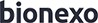 Bionexo do Brasil LtdaRelatório emitido em 23/01/2024 07:38CompradorIGH - HEMU - Hospital Estadual da Mulher (11.858.570/0002-14)Rua R 7, esquina com Av. Perimetral s/n - Setor Oeste - GOIÂNIA, GO CEP: 74.530-020Relação de Itens (Confirmação)Pedido de Cotação : 331012497COTAÇÃO Nº 54856 MEDICAMENTO - HEMU JAN/2024Frete PróprioObservações: *PAGAMENTO: Somente a prazo e por meio de depósito em conta PJ do fornecedor. *FRETE: Só serão aceitas propostas com frete CIF e para entrega no endereço: RUA R7 C/ AV PERIMETRAL, SETOR COIMBRA, Goiânia/GO CEP: 74.530-020, dia e horário especificado. *CERTIDÕES: As Certidões Municipal, Estadual de Goiás, Federal, FGTS e Trabalhista devem estar regulares desde a data da emissão da proposta até a data do pagamento. *REGULAMENTO: O processo de compras obedecerá ao Regulamento de Compras do IGH, prevalecendo este em relação a estes termos em caso de divergência.Tipo de Cotação: Cotação Emergencial Fornecedor :Data de Confirmação :Produto	Código ProgramaçãoFabricante	Embalagem    Fornecedor    Comentário    Justificativa    PreçoPreçoRent(%) Quantidade Valor Total   Usuáriode Entrega	Unitário FábricaCLORETO DE4 SODIO SOL. INJ. 0.9% 250ML -BOLSA - BOLSA33775	-SORO FISIOLOGICO 0,9% 250ML C/40FR S.F, EQUIPLEXComercialFR		Cirurgica RioclarenseLtda- SPnull;- QB,Medicamental, Belive e Cientifica Não atende as condições de pagamento. - CM, Sulmedic e Distribuidora Brasil Não respondeu oe-mail dehomologação.R$ 4,6000R$ 0,0000520 Bolsa	R$2.392,0000Danielly Evelyn Pereira Da Cruz22/01/202414:25ENOXAPARINA SODICA6		20MG/ML - SERINGA PRE-PREENCHIDA - (SC)38985	-	CUTENOX, MYLANUNIDADEComercial Cirurgica Rioclarense Ltda- SPnull;- Medilar e Med Center Não atende as condições de pagamento. - Pontamed Não respondeu oe-mail dehomologação.R$ 13,5320R$ 0,0000100 Seringa	R$1.353,2000Danielly Evelyn Pereira Da Cruz22/01/202414:25ONDANSETRONA8   SOL INJ 4MG6455	-ONDANSETRONA ONDANSETRONA INJ. 4MG C/100 INJ. 4MG C/100 AP 2ML (GEN) - -Comercial Cirurgicanull;- Medilar Nãoatende as	R$	R$1200 Ampola	R$Danielly Evelyn Pereira Da2ML (2MG/ML) - AMPOLA DE 4MGAP 2ML (GEN), HIPOLABOR- Ampola - - - HIPOLABORAmpolaRioclarense Ltda- SPcondições de pagamento.1,25200,00001.502,4000Cruz22/01/202414:25Total Parcial:1820.0	R$5.247,6000Total de Itens da Cotação: 8	Total de Itens Impressos: 3Produto	Código ProgramaçãoFabricante	Embalagem    Fornecedor    Comentário    Justificativa    PreçoPreçoRent(%) Quantidade Valor Total   Usuáriode Entrega	Unitário FábricaCLONIDINA SOL2 INJ 150 MCG 1ML - AMPOLA6454	-CLIZE 150MCG/ML CX/25AMPX1ML- HALEX ISTAREllo1	Distribuicao Ltda - EppCLIZE 150MCG/ML CX/25AMPX1MLISOFARMA	- INDUSTRIALFARMACEUTICA LTDAR$ 4,9400R$	10 Ampola   R$ 49,4000Danielly Evelyn Pereira Da Cruz22/01/202414:25CLORETO DE3 SODIO SOL. INJ. 0.9% 100ML -FRASCO - BOLSA5433	-KP CLORETO DESODIO 0,9%	1100ML CX/80FR- FRESENIUSEllo Distribuicao Ltda - EppKP CLORETO DE SODIO 0,9% 100ML CX/80FR FRESENIUS MEDICAL CARE LTDA-	R$3,4500R$ 0,00005000 Bolsa	R$17.250,0000Danielly Evelyn Pereira Da Cruz22/01/202414:25CLORETO DE SODIO SOL. INJ.5   0.9% 500ML -BOLSA - BOLSA33776	-KP CLORETO DE SODIO 0,9%500ML CX/30FR	1- FRESENIUSEllo Distribuicao Ltda - EppKP CLORETO DE SODIO 0,9% 500ML CX/30FRFRESENIUS	-MEDICAL CARE LTDAR$ 5,0000R$	1000 BolsaR$ 5.000,0000Danielly Evelyn Pereira Da Cruz22/01/202414:25Total Parcial:R$ 25.199,4000Total de Itens da Cotação: 8	Total de Itens Impressos: 4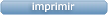 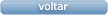 Clique aqui para geração de relatório completo com quebra de páginaTotal Geral:8030.0	R$30.447,0000FornecedorFaturamento MínimoPrazo de EntregaValidade da PropostaCondições de PagamentoFreteObservações1Comercial Cirurgica Rioclarense Ltda- SPJAGUARIÚNA - SPDeyvison Santos - null deyvison.santos@rioclarense.com.br Mais informaçõesR$ 500,00001 dias após confirmação19/01/202430 ddlCIFnull2Ello Distribuicao Ltda - EppGOIÂNIA - GOWebservice Ello Distribuição - (62) 4009-2100comercial@ellodistribuicao.com.brMais informaçõesR$ 300,00001 dias após confirmação23/01/202430 ddlCIFPEDIDO SOMENTE SER? ATENDIDO A PRAZO MEDIANTE ANALISE DE CREDITO VALIDA??O DO DEPARTAMENTO FINANCEIRO E A CONFIRMA??O DE DISPONIBILIDADE DO ESTOQUE CONTATO DO VENDEDOR: (62)4009 2100 TELEVENDAS15@ELLODISTRIBUICAO.COM.BRENOXAPARINASODICA40MG/ML -SERINGA PRE-CUTENOX 40MG ;- Pontamed e	DaniellyPREENCHIDA -SER X 0,4ML	Integralmed	Evelyn(SC) -> COMCUTENOX 40MGEllo	CX/10 MYLAN	Não	R$	R$	R$	Pereira Da7 DISPOSITIVO DE38989-	SER X 0,4ML1Distribuicao BRASIL DIST DE   respondeu o   14,5000   0,0000	200 Seringa   2.900,0000	CruzSEGURANÇA DECX/10 - MYLANLtda - Epp   MEDICAMENTOS	e-mail deACORDO COMLTDA	homologação.	22/01/2024NR-32 E PORT.14:251746 DE 30 DEAGOSTO DE2011.